Wyprawka dla ucznia klasy I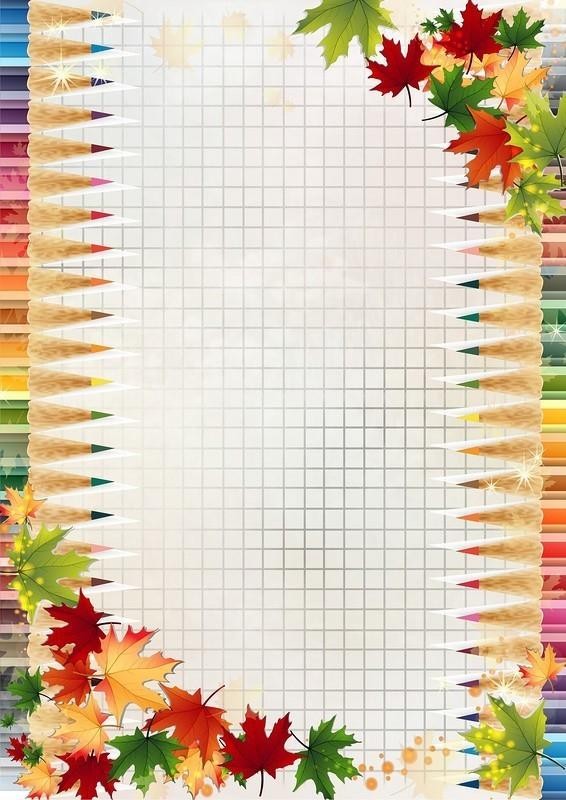 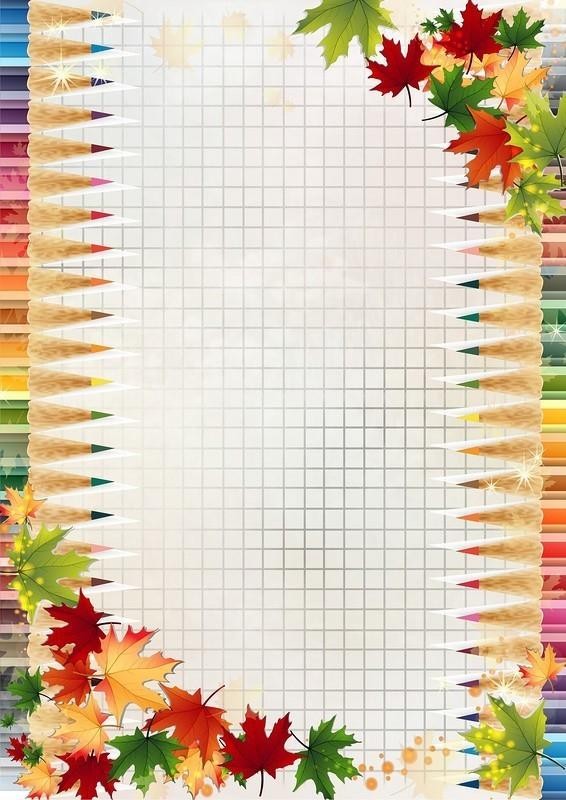 na rok szkolny 2023/2024Tornister (niezbyt ciężki, tył lekko usztywniony)Zeszyty, podręczniki i ćwiczenia PODPISANE NA OKŁADCE Z WIERZCHU                        Zeszyt w trzykolorową linię 16-kartkowy – do języka polskiego2 zeszyty w kratkę 16-kartkowe – ( jeden do matematyki i drugi do j. ang.)    Liczydło lub patyczki     Kubek na wodę, 2 pędzelki – grubszy i cienki       Ryza papieru ksero     Ręczniki papierowe 2 szt.     Chusteczki suche i nawilżane po 2 szt.     Koperty     2 teczki tekturowe formatu A4 zamykane gumką.Skoroszyt plastikowy wpinany, formatu A4 + 20-25 foliowych koszulek formatu A4           .                       Zmienne obuwie w worku do chodzenia po szkole.PIÓRNIK - a w nim zawsze: 2 ołówki HB lub B,gumka, temperówka(najlepiej zamykana) kredki ołówkowe dobrej jakości najlepiej grube lub trójboczne(np. Bambino, Astra), nożyczki szkolne, klej w sztyfcie, magiczny klej, linijka 15 cm z zaznaczonym 0.STRÓJ GIMNASTYCZNY w worku – biała koszulka z krótkim rękawkiem, czarne lub                 granatowe, krótkie spodenki, (spodnie dresowe, getry),Obuwie sportowe z gumową, białą podeszwąSTRÓJ GALOWY na uroczystości szkolne – biała bluzka, koszula,granatowa lub czarna spódniczka, spodnie.(o materiałach plastycznych będzie informacja podczas pierwszego zebrania)                                      Okładki na wszystkie książki i zeszyty OBOWIĄZKOWO !!!